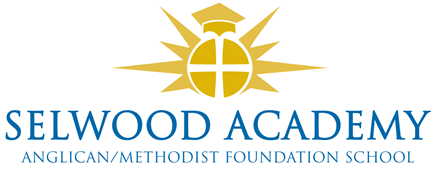 Provider Access PolicyContents1. Rationale	32. Commitment	33. Aims	34. Student Entitlement	35. Development	36. Links with other policies	37. Equality and Diversity	48. Opportunities for Access	49. Requests for Access	410. Grounds for granting requests for access	412. Details for premises or facilities to be provided	513. Live/Virtual encounters	514. Parents and carers	515. Management	516. Complaints procedure	517. Appendix…………………………………………………………………………………………………………......6RationaleHigh quality careers education and guidance in school or college is critical to young people’s futures. It helps to prepare them for the workplace by providing a clear understanding of the world of work including the routes to jobs and careers that they might find engaging and rewarding. It supports them to acquire the self-development and career management skills they need to achieve positive employment destinations. This helps students to choose their pathways, improve their life opportunities and contribute to a productive and successful economy.Commitment The Selwood Academy is committed to ensuring there is an opportunity for a range of education and training providers to access students, for the purpose of informing them about approved technical education qualifications and apprenticeships.  The Selwood Academy is fully aware of the responsibility to set students on the path that will secure the best outcome which will enable them to progress in education and work and give employers the highly skilled people they need. That means acting impartially, in line with the statutory duty, and not showing bias towards any route, be that academic or technical. The Selwood Academy endeavours to ensure that all students are aware of all routes to higher skills and are able to access information on technical options and apprenticeships (The Department of Education, July 2021: “Baker Clause”: supporting students to understand the full range of education and training options, and the Provider Access Legislation, January 2023).Aims The Selwood Academy policy for access to other education and training providers has the following aims: To develop the knowledge and awareness of our students of all career pathways available to them, including technical qualifications and apprenticeships. To support young people to be able to learn more about opportunities for education and training outside of school before making crucial choices about their future options. To reduce drop out from courses and avoid the risk of students becoming NEET (Young people not in education, employment or training).Student Entitlement All students in year 5-8 at Selwood Academy are entitled to:Find out about technical education qualifications and apprenticeship opportunities as part of our careers programme, which provides information on the full range of education and training options available at each transition pointHear from a range of local providers about the opportunities they offer, including technical education and apprenticeshipsUnderstand how to make applications for the full range of academic and technical coursesThe Selwood Academy fully supports the statutory requirement for students to have direct access to other providers of further education training, technical training and apprenticeships.  The school will comply with the new legal requirement to put on at least six encounters with providers of approved technical education qualifications or apprenticeships. This will be done in assemblies in National Careers Week, providers attending careers events at school and the whole school Careers Day.DevelopmentThis policy has been developed and is reviewed annually by the Curriculum Careers Leader and the Strategic oversight Leader for Careers (Jennifer Howell and Andy Owen based on current good practice guidelines by the Department for Education. At every review, the policy will be approved by the Trust board. Links with other policies It supports and is underpinned by key school policiesCareers, Safeguarding/child protection policyCurriculum policyEquality and Diversity Access to other providers is available and promoted to allow all students to access information about other providers of further education and apprenticeships. The Selwood Academy is committed to encouraging all students to make decisions about their future based on impartial information. Opportunities for accessA number of events, integrated into our careers programme, will offer providers an opportunity to come into school to speak to students and/or their parents/carers:This includes the statutory entitlement in year 8Requests for accessRequests for access should be directed to Jennifer Howell Curriculum Careers Leader. Jennifer Howell may be contacted by telephone or email, Jennifer.howell@selwood-academy.co.uk, Tel 01373 462798. Grounds for granting requests for accessAll requests will be given due consideration by the Curriculum Careers Leader and Senior Leadership Team. Once the request has been granted, we will ask you for a range of information to share with our students and parents before the session. This may be a prospectus, letter, presentation to share with students and parents in advance of your session. This should include: - Details of the opportunities you offer including technical education, courses and entry requirements What is learning like with your institution?  How do you prepare students for their best next step on successful completion of your course/training?  Provide examples of linking courses with careers relating to the labour market and recent positive destinations of students who have completed their learning with you Details of premises or facilities to be providedThe Selwood Academy will provide an appropriate room or assembly hall to be agreed. The Careers Leader or Strategic Oversight Leader for Careers will organise this, working closely with the provider to ensure the facilities are appropriate to the audience.  Appropriate safeguarding checks will be carried out.  Providers will be met and supervised by a member of the Careers Team who will facilitate.Live/Virtual encountersThe Selwood Academy will consider live online encounters with providers where requested, and these may be broadcast into classrooms or the school assembly hall. Technology checks in advance will be required to ensure compatibility of systems. Parents and Carers Parental involvement is encouraged, and parents/carers may be invited to attend the events to meet the providers. Destination of our students Last year our year 8 students moved to a range of providers in the local areaFrome College 96%Another school 4%ManagementThe Curriculum Careers Leader coordinates all provider requests and is responsible to the Strategic Oversight Leader for Careers.Complaints ProcedureAny complaints about this policy should be raised to Andy Owen, email:  Andy.owen@selwood-academy.co.ukAndy Owen will raise the complaint to Dan Jefferies, Headteacher of Selwood Academy.Monitoring review and evaluation The Policy is monitored and evaluated annually via the Senior Leadership Team. Policy Coordinator: Andy Owen Appendix Providers who have been invited into Selwood Academy to date include: Speakers for SchoolsBath Rugby ClubBristol CityMendip Studio SchoolBath UniversityWilmott DixonBoomsatsumaDyson instituteTrain4all Independent Construction trainingWessex WaterFrome CollegeThe armyCheese and Grain (catering)River house Café (catering)Mulberry (fashion)Sixth Street (Tattooing)DNA legal (Science)Panda Design (Graphics)DC Studio (Graphics)Rye Bakery (catering)THG labs (Science)Latitude tents (Product design)NHS The Lions clubThe Rotary ClubFair fromeMSN Sixth FormMotus Commercial CareersIG sportsCyber security JP Morgan Fairfield ElectricalPorton Down (Science and Mathematics)Stone King (Solicitors)Apollo Technology (IT support)Clever Chefs (Catering)Bluebird Care (Social Care)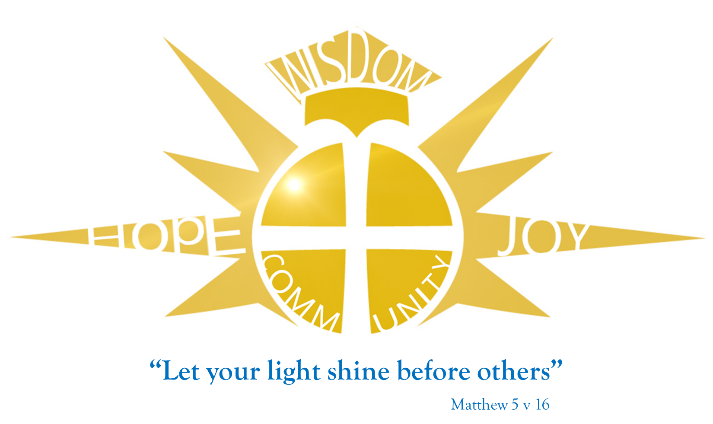 The following policy is reflective of our deeply held Christian Vision and Values .VisionWe are committed to creating a safe, happy and enriching environment where we all aspire to thrive, achieve and celebrate success together.Our aim is to promote the dignity and well-being of every child and staff member and ensure they flourish in the course of their journey with us.ValuesOur core Christian values of Hope, Wisdom , Community and Joy underpin all that we strive to achieve to enable our ‘light to shine before others’ Matthew 5 v 16autumn termspring termsummer termYear 5PASHE, assembly and tutor group talk opportunities. Career related trips and visitsPASHE, assembly and tutor group talk opportunities. Career related trips and visitsPASHE, assembly and tutor group talk opportunities. Career related trips and visitsCareers workshopsYear 6PASHE, assembly and tutor group talk opportunities. Career related trips and visitsPASHE, assembly and tutor group talk opportunities. Career related trips and visitsPASHE, assembly and tutor group talk opportunities. Career related trips and visitsCareers workshopsYear 7PASHE, assembly and tutor group talk opportunities. Career related trips and visitsPASHE, assembly and tutor group talk opportunities. Career related trips and visitsPASHE, assembly and tutor group talk opportunities. Career related trips and visitsCareers workshopsYear 8PASHE, assembly and tutor group talk opportunities. Career related trips and visitsPASHE, assembly and tutor group talk opportunities. Career related trips and visitsThe use of an online careers guidance and support programme (start profile)PASHE, assembly and tutor group talk opportunities. Career related trips and visitsCareers workshops